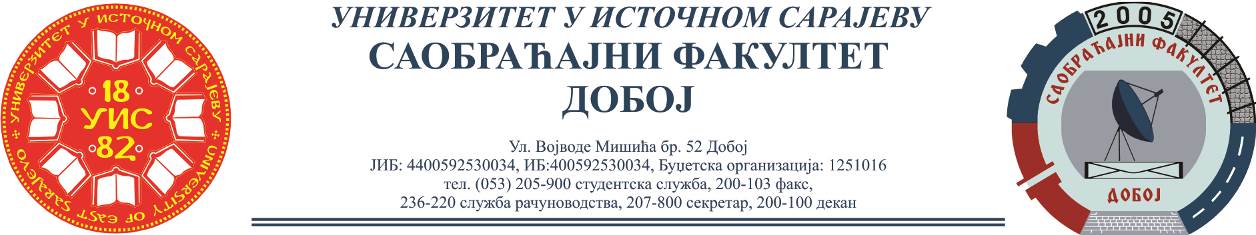 REZULTATI PISMENOG ISPITA IZ PREDMETA LOGISTIČKI CENTRI,ODRŽANOG 19.04.2022.Ispit su položili:Ukoliko student želi da ostvari uvid u rad potrebno je da se obrati u kabinet broj 42.Usmeni dio ispita će se održati u utorak, 10.05.2022. sa početkom u 11h.Predmetni profesorDocent dr Željko StevićPredmetni asistentEldina Huskanović, dipl.inž.saobraćajaRed.br.Ime i prezimeBr.indeksaOstvarenobodova(Max 50)1.Dimitrije Blagojević1349/18402.Nikola Đekić1348/1827,5